Robin Schulz releases new single "Smash My Heart"BUY/STREAM HEREThe superstar DJ/producer’s new album PINK arrives August 25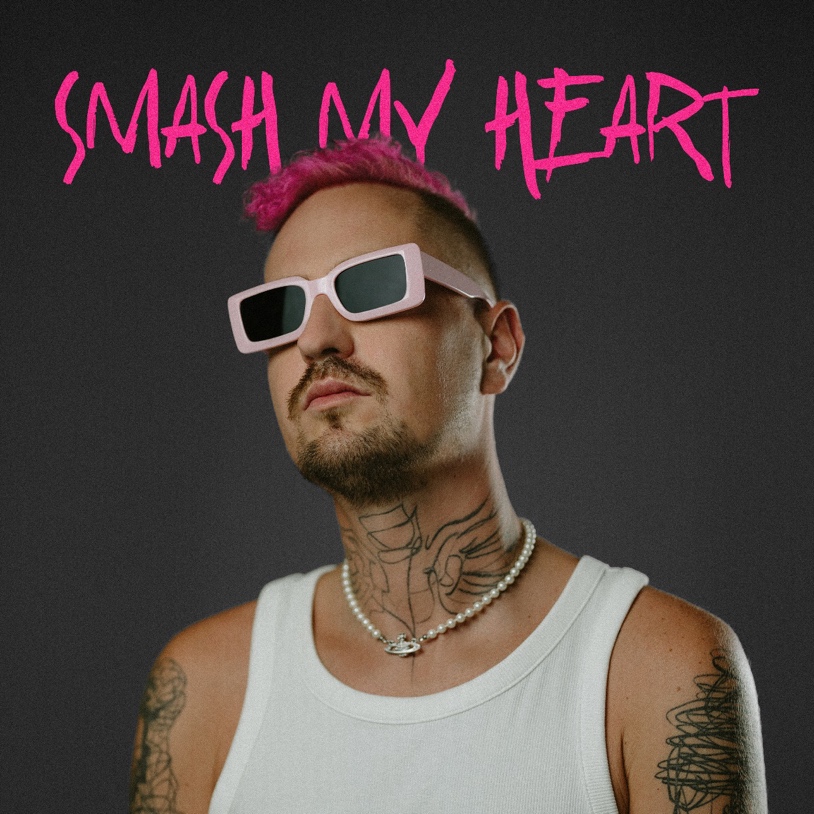 July 14, 2023 – After the exciting announcement of his upcoming album PINK, due out August 25, acclaimed DJ and producer Robin Schulz treats fans to a tantalizing sneak peek of the record with new single, "Smash My Heart."Building on his signature blend of emotive guitar riffs, shimmering synths, and gently propulsive beats, "Smash My Heart" captures the essence of losing oneself in an all-encompassing love. The track showcases the beauty of having one's heart smashed by overwhelming emotions, as the male topline vocalist soulfully sings, "the colors, the rush / when we collide / open me up / there's magic inside / lost in the crush / I come alive."True to Schulz's style, the song's lush production feels like a warm embrace, further intensified by the pitched, yearning vocals in the chorus – "smash my heart / like a piñata / the sweetest scar / tearing me apart." Throughout the track, the production delicately ebbs and flows, creating ample space for the emotions to unfold.Earlier in July, Robin Schulz was presented with 15 German awards, including a Diamond award and several Platinum certifications, for his record-breaking achievements during a celebratory ceremony held by his label of almost 10 years, Warner Music. Robin now looks at a staggering 842 international Gold awards for more than 13 billion streams and over 20 million sales, further confirming his status as Germany’s most successful international solo artist ever.With "Smash My Heart" as a compelling taste of what's to come, fans eagerly anticipate the release of PINK on August 25. The album promises to be a mesmerizing collection of tracks, showcasing Schulz's unparalleled talent for creating music that resonates deeply with audiences worldwide.PINK includes the previously-released “Killer Queen” with FIL BO RIVA, “Young Right Now” with Dennis Lloyd, “Sweet Goodbye,” “On Repeat” with David Guetta, “Sun Will Shine” with Tom Walker, and “Somewhere Over the Rainbow / What a Wonderful World” with Alle Farben & Israel Kamakawiwo’ole [full tracklist enclosed below].ROBIN SCHULZ – PINK
01. Intro 
02. Smash My Heart
03. No Drama
04. Young Right Now (with Dennis Lloyd)
05. Killer Queen (with FIL BO RIVA)
06. Sweet Goodbye
07. Echoes
08. Break For You
09. On Repeat (with David Guetta)
10. Die For You
11. One With The Wolves
12. Sun Will Shine (with Tom Walker)
13. Memories
14. Satellite
15. Somewhere Over the Rainbow / What a Wonderful World (with Alle Farben & Israel Kamakawiwo’ole)
16. Sight
17. Waiting For The Sunshine